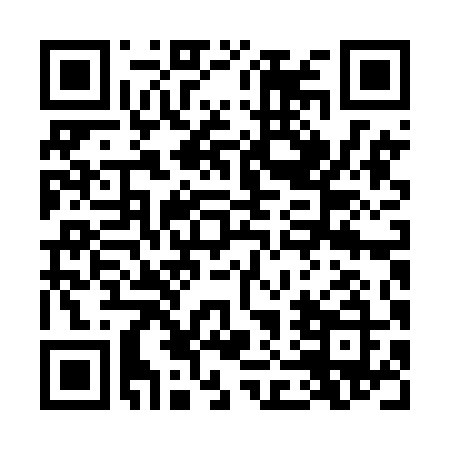 Prayer times for Aftab Khan Kalle, PakistanWed 1 May 2024 - Fri 31 May 2024High Latitude Method: Angle Based RulePrayer Calculation Method: University of Islamic SciencesAsar Calculation Method: ShafiPrayer times provided by https://www.salahtimes.comDateDayFajrSunriseDhuhrAsrMaghribIsha1Wed3:515:2312:103:536:578:302Thu3:495:2212:103:536:588:323Fri3:485:2112:103:536:598:334Sat3:475:2012:103:537:008:345Sun3:455:1912:103:547:018:356Mon3:445:1812:103:547:018:367Tue3:435:1812:103:547:028:378Wed3:425:1712:103:547:038:389Thu3:405:1612:103:547:048:3910Fri3:395:1512:103:547:058:4111Sat3:385:1412:093:547:058:4212Sun3:375:1312:093:547:068:4313Mon3:365:1212:093:547:078:4414Tue3:355:1212:093:547:088:4515Wed3:335:1112:093:547:088:4616Thu3:325:1012:093:557:098:4717Fri3:315:1012:103:557:108:4818Sat3:305:0912:103:557:118:4919Sun3:295:0812:103:557:118:5020Mon3:285:0812:103:557:128:5121Tue3:285:0712:103:557:138:5222Wed3:275:0612:103:557:148:5423Thu3:265:0612:103:557:148:5524Fri3:255:0512:103:557:158:5625Sat3:245:0512:103:567:168:5726Sun3:235:0412:103:567:168:5727Mon3:235:0412:103:567:178:5828Tue3:225:0412:103:567:188:5929Wed3:215:0312:113:567:189:0030Thu3:215:0312:113:567:199:0131Fri3:205:0212:113:577:199:02